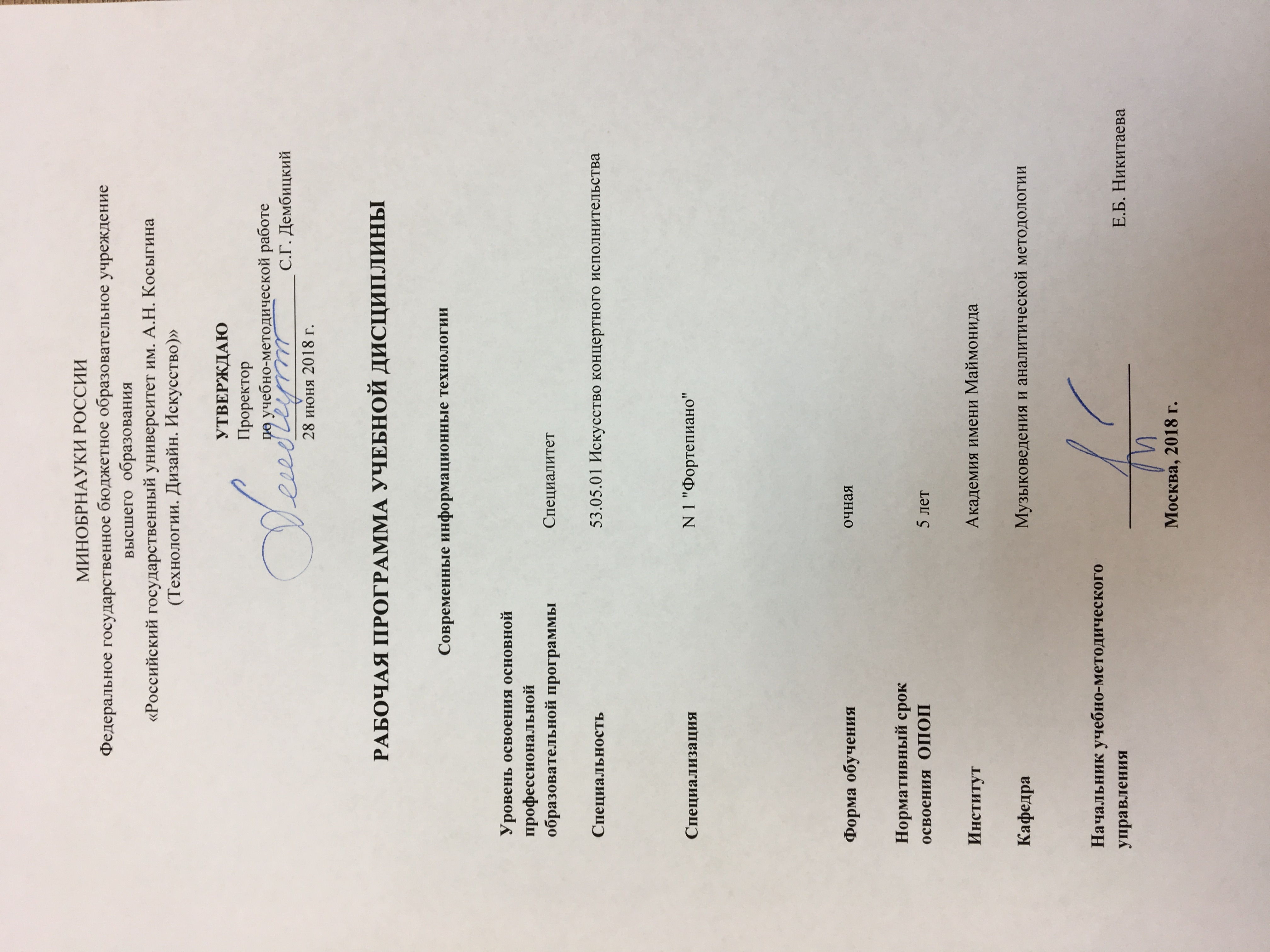 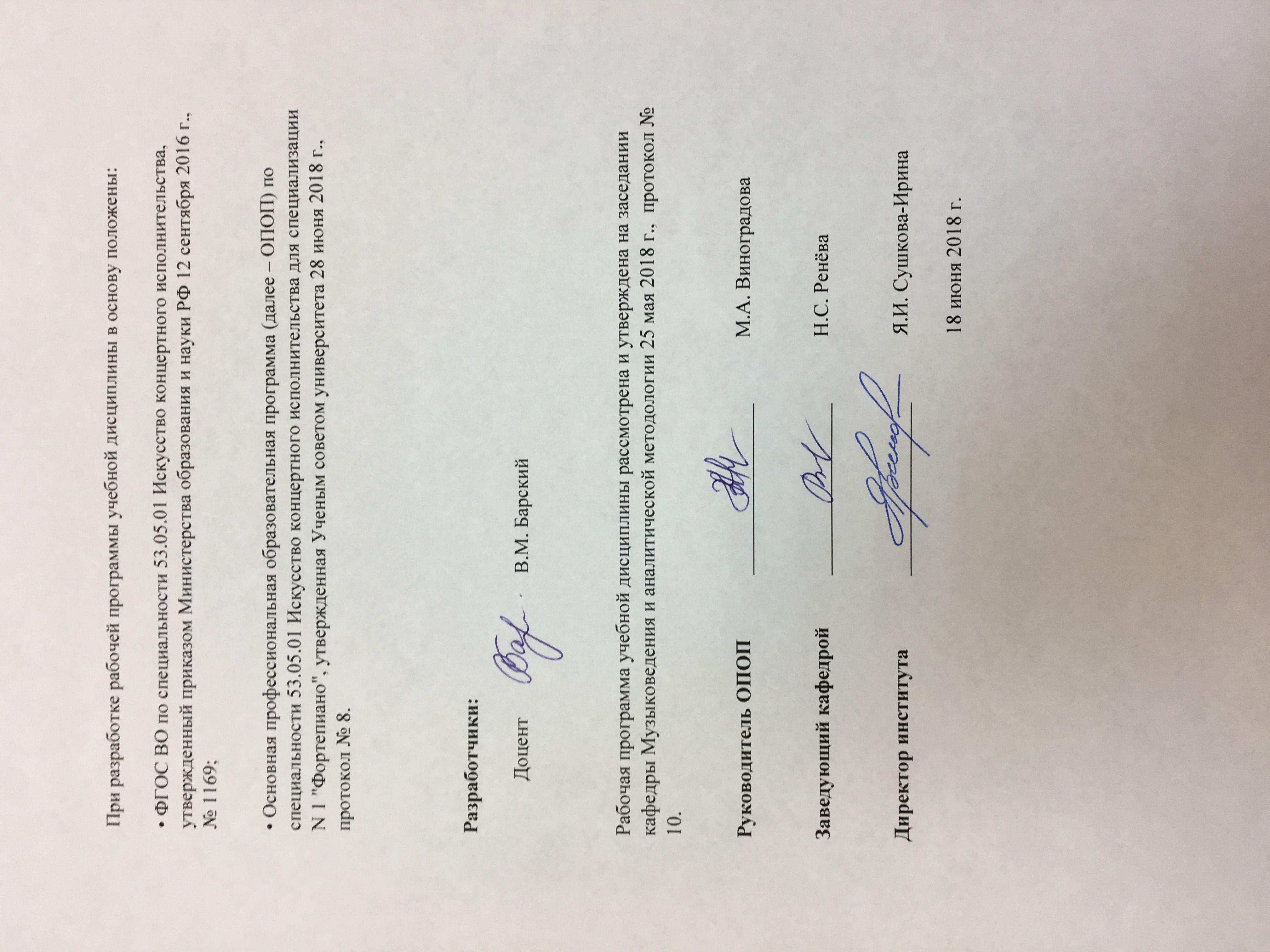 1.  МЕСТО УЧЕБНОЙ ДИСЦИПЛИНЫ В СТРУКТУРЕ ОПОПДисциплина «Современные информационные технологии» включена в базовую часть Блока 1.2. КОМПЕТЕНЦИИ ОБУЧАЮЩЕГОСЯ, ФОРМИРУЕМЫЕ В РАМКАХ  ИЗУЧАЕМОЙ  ДИСЦИПЛИНЫ      Таблица 13. СТРУКТУРА УЧЕБНОЙ ДИСЦИПЛИНЫ3.1 Структура учебной дисциплины для обучающихся очной  формы обученияТаблица 2.14. СОДЕРЖАНИЕ РАЗДЕЛОВ УЧЕБНОЙ ДИСЦИПЛИНЫ 4.1 Содержание разделов учебной дисциплины для очной формы обученияТаблица 3.1САМОСТОЯТЕЛЬНАЯ РАБОТА ОБУЧАЮЩИХСЯ ОЧНОЙ ФОРМЫ ОБУЧЕНИЯТаблица 46. ОЦЕНОЧНЫЕ СРЕДСТВА ДЛЯ ПРОВЕДЕНИЯ ТЕКУЩЕЙ И ПРОМЕЖУТОЧНОЙ АТТЕСТАЦИИ ПО ДИСЦИПЛИНЕ 6.1 Связь  результатов освоения дисциплины с уровнем сформированности заявленных компетенций в рамках изучаемой дисциплиныТаблица 56.2 Оценочные средства для студентов с ограниченными возможностями здоровьяЛица с ограниченными возможностями здоровья в 2018-2019 гг. отсутствуют   Таблица 67. ТИПОВЫЕ КОНТРОЛЬНЫЕ ЗАДАНИЯ И ДРУГИЕ МАТЕРИАЛЫ,НЕОБХОДИМЫЕ ДЛЯ ОЦЕНКИ  УРОВНЯ  СФОРМИРОВАННОСТИ ЗАЯВЛЕННЫХ КОМПЕТЕНЦИЙ  В  РАМКАХ  ИЗУЧАЕМОЙ  ДИСЦИПЛИНЫ, ВКЛЮЧАЯ САМОСТОЯТЕЛЬНУЮ РАБОТУ ОБУЧАЮЩИХСЯСеместр  № 77.1 Для текущей аттестации     7.1.1 Темы собеседования:Нотный редактор  EncoreНотный редактор SibeliusМузыкальный аранжировщик Band-in-a-BoxСеквенсер Cakewalk SonarСеквенсер Steinberg CubaseПрограмма аудиомонтажа Sound ForgeПрограмма аудиомонтажа Cool Edit ProПрограмма видеомонтажа Adobe Premier ProПрограмма видеомонтажа Pinnacle Studio7.2 Для промежуточной аттестации: 7.2.2 Перечень вопросов к зачету:HTML-документ и его структура.Виды веб-сайтов.Форматы компьютерной графики.Структура корпоративного веб-сайта и еѐ элементы. Конструкторы веб-сайтов и их краткое описание. Процедура импорта-экспорта данных. Способы ввода данных для веб-сайта. Шаблон веб-сайта, технология работы с шаблоном. Значение компьютерного дизайна для корпоративного веб-сайта. Задачи дизайна. Виды дизайна. Понятие хостинг. Виды хостинга. Функционал web-сервера. Обновление и защита информации. Технологии продвижения сайта в сети Интернет. Интернет-маркетинг, контекстная реклама.Методика применения аудио- и видеосредств в учебном процессе.Внедрение инновационных методов в образовании.Методика подготовки и принципы построения электронного лектория.Системы для создания электронных учебных пособий.Перспективы и возможности дистанционного образования.Место и роль информационных технологий в образовании.Сетевой характер взаимодействия в образовании и науке. Информационная среда как открытая система.Глобальные компьютерные сети. Понятие о распределенной сети.Структура глобальной компьютерной сети.Технология WWW. Интернет как технология и информационный ресурс.Виды поисковых машин. Структура и принцип работы поисковых машин. Поисковая система Google.Технология Wiki. Принцип работы свободной энциклопедии Wikipedia.Понятие мультимедиа. Обзор типов мультимедийных приложений8.МАТЕРИАЛЬНО-ТЕХНИЧЕСКОЕ ОБЕСПЕЧЕНИЕ ДИСЦИПЛИНЫ                                                                                                                                                               Таблица 79. УЧЕБНО-МЕТОДИЧЕСКОЕ И ИНФОРМАЦИОННОЕ ОБЕСПЕЧЕНИЕ УЧЕБНОЙ ДИСЦИПЛИНЫ                                                                                                                                                                                                                                          Таблица 89.3. Методические указания к изучению дисциплины – рукописный вариант кафедры9.4 Информационное обеспечение учебного процесса	9.4.1. Ресурсы электронной библиотекиЭБС Znanium.com» научно-издательского центра «Инфра-М» http://znanium.com/ (учебники и учебные пособия, монографии, сборники научных трудов, научная периодика, профильные журналы, справочники, энциклопедии); Электронные издания «РГУ им. А.Н. Косыгина» на платформе ЭБС «Znanium.com» http://znanium.com/  (электронные ресурсы: монографии, учебные пособия, учебно-методическими материалы, выпущенными в Университете за последние 10 лет); ООО «ИВИС» https://dlib.eastview.com (электронные версии периодических изданий ООО «ИВИС»);Web of Science http://webofknowledge.com/  (обширная международная универсальная реферативная база данных); Scopus https://www.scopus.com  (международная универсальная реферативная база данных, индексирующая более 21 тыс. наименований научно-технических, гуманитарных и медицинских журналов, материалов конференций примерно 5000 международных издательств); «SpringerNature»  http://www.springernature.com/gp/librarians  (международная издательская компания, специализирующаяся на издании академических журналов и книг по естественнонаучным направлениям);Научная электронная библиотека еLIBRARY.RU https://elibrary.ru  (крупнейший российский информационный портал в области науки, технологии, медицины и образования);ООО «Национальная электронная библиотека» (НЭБ) http://нэб.рф/ (объединенные фонды публичных библиотек России федерального, регионального, муниципального уровня, библиотек научных и образовательных учреждений;«НЭИКОН»  http://www.neicon.ru/ ( доступ к современной зарубежной и отечественной научной периодической информации по гуманитарным и естественным наукам в электронной форме);«Polpred.com Обзор СМИ» http://www.polpred.com (статьи, интервью и др. информагентств и деловой прессы за 15 лет).http://www.garant.ru/ - Справочно-правовая система (СПС)  «Гарант», комплексная правовая поддержка пользователей по законодательству Российской Федерации;9.4.2 Профессиональные базы данных  и информационно-справочные системы : http://www.scopus.com/ http://elibrary.ru/defaultx.asp http://belcanto.ru https://www.classicalmusicnews.ru9.4.3 Лицензионное программное обеспечение  (ежегодно  обновляется)Microsoft Windows Professional 7 Russian Upgrade Academic Open No Level, артикул FQC-02306, лицензия № 46255382 от 11.12.2009 (копия лицензии;(бессрочная академическая лицензия; центр поддержки корпоративных лицензий  Microsoft). Microsoft Office Professional Plus 2010 Russian Academic Open No Level, лицензия 47122150 от 30.06.2010 (бессрочная академическая лицензия; центр поддержки корпоративных лицензий  Microsoft).Система автоматизации библиотек ИРБИС64, договора на оказание услуг  по поставке программного обеспечения №1/28-10-13 от 22.11.2013, №1/21-03-14 от 31.03.2014 (копии договоров).Google Chrome (свободно распространяемое). Adobe Reader (свободно распространяемое).Kaspersky Endpoint Security для бизнеса - Стандартный Russian Edition, 250-499 Node 1 year Educational Renewal License; договор №218/17 - КС от 21.11.2018.   Google Chrome (свободно распространяемое). Adobe Reader (свободно распространяемое).Kaspersky Endpoint Security для бизнеса - Стандартный Russian Edition, 250-499 Node 1 year Educational Renewal License; договор №218/17 - КС от 21.11.2018.   Код компетенции Формулировка  компетенций в соответствии с ФГОС ВО ОК-2способность демонстрировать гражданскую позицию, интегрированность в современное общество, нацеленность на его совершенствование на принципах гуманизма и демократииОПК-12способность решать стандартные задачи профессиональной деятельности с применением информационно-коммуникационных технологий и с учетом основных требований информационной безопасностиСтруктура и объем дисциплиныСтруктура и объем дисциплиныОбъем дисциплины по семестрамОбщая трудоемкостьОбщая трудоемкостьСтруктура и объем дисциплиныСтруктура и объем дисциплины№ 7№ 7Объем дисциплины в зачетных единицахОбъем дисциплины в зачетных единицах222Объем дисциплины в часахОбъем дисциплины в часах727272Аудиторные  занятия (всего)Аудиторные  занятия (всего)363636в том числе в часах:Лекции  (Л)в том числе в часах:Практические занятия (ПЗ)                         363636в том числе в часах:Семинарские занятия (С) в том числе в часах:Лабораторные работы (ЛР)в том числе в часах:Индивидуальные занятия (ИЗ)Самостоятельная работа студента  в семестре , часСамостоятельная работа студента  в семестре , час363636Самостоятельная работа студента  в период промежуточной аттестации , часСамостоятельная работа студента  в период промежуточной аттестации , часФорма промежуточной  аттестацииФорма промежуточной  аттестацииФорма промежуточной  аттестацииФорма промежуточной  аттестацииФорма промежуточной  аттестацииЗачет (зач.)зачетзачетзачетНаименование раздела учебной дисциплины (модуля)ЛекцииЛекцииНаименование практических (семинарских) занятийНаименование практических (семинарских) занятийНаименование лабораторных работНаименование лабораторных работИтого по учебному плану Форма текущего и промежуточного контроля успеваемости(оценочные  средства)Наименование раздела учебной дисциплины (модуля)Тематика лекцииТрудоемкость, часТематика практического занятияТрудоемкость, часТематика лабораторной работыТрудоемкость, часИтого по учебному плану Форма текущего и промежуточного контроля успеваемости(оценочные  средства)Семестр № 7Семестр № 7Семестр № 7Семестр № 7Семестр № 7Семестр № 7Семестр № 7Общие проблемы использования информационных технологийПрограммные средстваИнтернет-технологии1. Современные музыкальные компьютерные технологии и их роль в воспитании современного музыканта.24Текущий контроль успеваемости:Контрольная работа (КР)Промежуточная аттестация:зачетОбщие проблемы использования информационных технологийПрограммные средстваИнтернет-технологии2. Области применения информационных технологий.24Текущий контроль успеваемости:Контрольная работа (КР)Промежуточная аттестация:зачетОбщие проблемы использования информационных технологийПрограммные средстваИнтернет-технологии3. Музыкальные энциклопедии и звуковые библиотеки26Текущий контроль успеваемости:Контрольная работа (КР)Промежуточная аттестация:зачетОбщие проблемы использования информационных технологийПрограммные средстваИнтернет-технологии4. Нотные редакторы, аранжировщики, секвенсеры26Текущий контроль успеваемости:Контрольная работа (КР)Промежуточная аттестация:зачетОбщие проблемы использования информационных технологийПрограммные средстваИнтернет-технологии5. Программы аудио- и видеомонтажа26Текущий контроль успеваемости:Контрольная работа (КР)Промежуточная аттестация:зачетОбщие проблемы использования информационных технологийПрограммные средстваИнтернет-технологии6. Основы поиска в сети Интернет28Текущий контроль успеваемости:Контрольная работа (КР)Промежуточная аттестация:зачетОбщие проблемы использования информационных технологийПрограммные средстваИнтернет-технологии7. Поисковые системы28Текущий контроль успеваемости:Контрольная работа (КР)Промежуточная аттестация:зачетОбщие проблемы использования информационных технологийПрограммные средстваИнтернет-технологии8. Язык поисковых запросов28Текущий контроль успеваемости:Контрольная работа (КР)Промежуточная аттестация:зачетОбщие проблемы использования информационных технологийПрограммные средстваИнтернет-технологии9. Основы HTML. Создание веб-сайта28Текущий контроль успеваемости:Контрольная работа (КР)Промежуточная аттестация:зачетОперационные системы и специализированные программные комплексы11. Обзор общеупотребительных операционных систем218Текущий контроль успеваемости:Контрольная работа (КР)Промежуточная аттестация:зачетОперационные системы и специализированные программные комплексы12. Операционная среда Windows и её архитектура418Текущий контроль успеваемости:Контрольная работа (КР)Промежуточная аттестация:зачетОперационные системы и специализированные программные комплексы13. Специализированные нотографические программы618Текущий контроль успеваемости:Контрольная работа (КР)Промежуточная аттестация:зачетОперационные системы и специализированные программные комплексы14. Специализированные программы работы со звуком и видео618Текущий контроль успеваемости:Контрольная работа (КР)Промежуточная аттестация:зачетВсего:36Всего:36Текущий контроль успеваемости:Контрольная работа (КР)Промежуточная аттестация:зачетОбщая трудоемкость в часахОбщая трудоемкость в часахОбщая трудоемкость в часахОбщая трудоемкость в часахОбщая трудоемкость в часахОбщая трудоемкость в часахОбщая трудоемкость в часах36Текущий контроль успеваемости:Контрольная работа (КР)Промежуточная аттестация:зачет№ п/пНаименование раздела учебной дисциплины (модуля)Содержание самостоятельной работыТрудоемкость в часах1345Семестр № 7Семестр № 7Семестр № 7Семестр № 71Общие проблемы использования информационных технологийВыполнение комплекта компьютерных тестов и технических заданий по темам курса92Программные средстваВыполнение комплекта компьютерных тестов и технических заданий по темам курса93Интернет-технологииВыполнение комплекта компьютерных тестов и технических заданий по темам курса94Операционные системы и специализированные программные комплексыВыполнение комплекта компьютерных тестов и технических заданий по темам курса9                                                                      Всего  часов в семестре (сессию)  по учебному плану                                                                      Всего  часов в семестре (сессию)  по учебному плану                                                                      Всего  часов в семестре (сессию)  по учебному плану36                                                                        Общий объем самостоятельной работы обучающегося                                                                        Общий объем самостоятельной работы обучающегося                                                                        Общий объем самостоятельной работы обучающегося36КодкомпетенцииУровни сформированности заявленных компетенций  в рамках  изучаемой дисциплиныУровни сформированности заявленных компетенций  в рамках  изучаемой дисциплиныШкалыоцениваниякомпетенцийОК-2Пороговый Знать основные особенности использования компьютерных технологий.Уметь определять соответствие художественных задач и компьютерных технологий.Владеть способностью к поиску адекватных художественной задаче компьютерных технологий.Пороговый Знать основные особенности использования компьютерных технологий.Уметь определять соответствие художественных задач и компьютерных технологий.Владеть способностью к поиску адекватных художественной задаче компьютерных технологий.оценка 3ОК-2Повышенный Знать общие принципы формирования компьютерно-ориентированных средств современного музыкознания.Уметь использовать знания и умения в области информационных технологий для проведения междисциплинарных исследований.Владеть способностью самостоятельно приобретать и использовать в практической деятельности новые знания и умения с помощью информационных технологий.Повышенный Знать общие принципы формирования компьютерно-ориентированных средств современного музыкознания.Уметь использовать знания и умения в области информационных технологий для проведения междисциплинарных исследований.Владеть способностью самостоятельно приобретать и использовать в практической деятельности новые знания и умения с помощью информационных технологий. оценка 4ОК-2Высокий Знать алгоритмы поиска, обработки и хранения информацииУметь использовать информационные технологии для решения прикладных и коммуникативных задачВладеть навыками работы с компьютером как средством управления информацией.Высокий Знать алгоритмы поиска, обработки и хранения информацииУметь использовать информационные технологии для решения прикладных и коммуникативных задачВладеть навыками работы с компьютером как средством управления информацией.оценка 5ОПК-12Пороговый Знать основные требования информационной безопасности.Уметь выбирать оптимальный способ использования информационных технологийВладеть способностью ориентироваться в текущем информационном потокеПороговый Знать основные требования информационной безопасности.Уметь выбирать оптимальный способ использования информационных технологийВладеть способностью ориентироваться в текущем информационном потокеоценка 3ОПК-12Повышенный Знать об основных направлениях развития современных информационных технологий.Уметь разработать собственную программу практического исследования с использованием возможностей современных информационных технологий.Владеть комплексом навыков поиска информации, средств ее верификации и систематизацииПовышенный Знать об основных направлениях развития современных информационных технологий.Уметь разработать собственную программу практического исследования с использованием возможностей современных информационных технологий.Владеть комплексом навыков поиска информации, средств ее верификации и систематизации оценка 4ОПК-12Высокий Знать основные понятия, терминологию и принципы  построения баз данных и их использованияУметь работать с традиционными и нестандартными носителями информацииВладеть навыками работы в концертных и студийных условиях с видеомонтажером, звукорежиссером и звукооператоромВысокий Знать основные понятия, терминологию и принципы  построения баз данных и их использованияУметь работать с традиционными и нестандартными носителями информацииВладеть навыками работы в концертных и студийных условиях с видеомонтажером, звукорежиссером и звукооператоромоценка 5Результирующая оценкаРезультирующая оценкаКатегории студентовВиды оценочных средствФорма контроляШкала оцениванияС нарушением слухаС нарушением зренияС нарушением опорно- двигательного аппарата№ п/пНаименование  учебных аудиторий (лабораторий) и помещений для самостоятельной работыОснащенность учебных аудиторий  и помещений для самостоятельной работыПеречень лицензионного программного обеспечения.115035, г. Москва, ул. Садовническая, д. 33, стр. 1115035, г. Москва, ул. Садовническая, д. 33, стр. 1115035, г. Москва, ул. Садовническая, д. 33, стр. 11Аудитория №218:- компьютерный класс для проведения занятий лекционного и семинарского типа, групповых и индивидуальных консультаций, текущего контроля и промежуточной аттестации;- помещение для самостоятельной работы, в том числе, научно- исследовательской, подготовки курсовых и выпускных квалификационных работ (в свободное от учебных занятии и профилактических работ время).Комплект учебной мебели; доска  меловая;  15 персональных компьютеров  с подключением к сети «Интернет» и обеспечением доступа к электронным библиотекам и в электронную информационно-образовательную среду организации.Microsoft Windows Professional 7 Russian Upgrade Academic Open No Level, артикул FQC-02306, лицензия № 46255382 от 11.12.2009, бессрочная академическая лицензия; центр поддержки корпоративных лицензий Microsoft. Microsoft Office Professional Plus 2010 Russian Academic Open No Level, лицензия 47122150 от 30.06.2010, бессрочная академическая лицензия; центр поддержки корпоративных лицензий Microsoft.Dr.Web Desktop Security Suite Антивирус + Центр управления на 12 месяцев, 200 ПК, продление, договор  с АО «СофтЛайн Трейд» № 219/17-КС от 21.11.2018.Adobe Reader (свободно распространяемое).2Аудитория №401 - читальный зал библиотеки: помещение для самостоятельной работы, в том числе, научно- исследовательской, подготовки курсовых и выпускных квалификационных работСтеллажи для книг, комплект учебной мебели, 1 рабочее место сотрудника и 6 рабочих места для студентов, оснащенные персональными компьютерами с подключением к сети «Интернет» и обеспечением доступа к электронным библиотекам и в электронную информационно-образовательную среду организации.Microsoft Windows Professional 7 Russian Upgrade Academic Open No Level, артикул FQC-02306, лицензия № 46255382 от 11.12.2009 (копия лицензии;(бессрочная академическая лицензия; центр поддержки корпоративных лицензий  Microsoft). Microsoft Office Professional Plus 2010 Russian Academic Open No Level, лицензия 47122150 от 30.06.2010 (бессрочная академическая лицензия; центр поддержки корпоративных лицензий  Microsoft).Система автоматизации библиотек ИРБИС64, договора на оказание услуг  по поставке программного обеспечения №1/28-10-13 от 22.11.2013, №1/21-03-14 от 31.03.2014 (копии договоров).Google Chrome (свободно распространяемое). Adobe Reader (свободно распространяемое).Kaspersky Endpoint Security для бизнеса - Стандартный Russian Edition, 250-499 Node 1 year Educational Renewal License; договор №218/17 - КС от 21.11.2018.   № п/пАвтор(ы)Наименование изданияВид издания (учебник, УП, МП и др.)ИздательствоИздательствоГод изданияАдрес сайта ЭБС или электронного ресурса                          (заполняется  для                                 изданий в электронном виде)Количество экземпляров в библиотеке Университета 1234556789.1 Основная литература, в том числе электронные издания 9.1 Основная литература, в том числе электронные издания 9.1 Основная литература, в том числе электронные издания 9.1 Основная литература, в том числе электронные издания 9.1 Основная литература, в том числе электронные издания 9.1 Основная литература, в том числе электронные издания 9.1 Основная литература, в том числе электронные издания 1Андерсен А.В., Овсянкина Г.П., Шитикова Р.Г.Современные музыкально-компьютерные технологииУчебное пособиеЛань, Планета музыкиЛань, Планета музыки2017https://e.lanbook.com/book/99793#book_name9.2 Дополнительная литература, в том числе электронные издания9.2 Дополнительная литература, в том числе электронные издания9.2 Дополнительная литература, в том числе электронные издания9.2 Дополнительная литература, в том числе электронные издания9.2 Дополнительная литература, в том числе электронные издания9.2 Дополнительная литература, в том числе электронные издания9.2 Дополнительная литература, в том числе электронные издания1Андреева Н.Б., Дятков В.С., Ханислямова С.В.Информатика. Операционная система Windows XPУчебно-методическое пособиеУчебно-методическое пособиеПенза : ПензГТУ2011https://e.lanbook.com/book/627712Брокшмидт К.Введение в разработку приложений для Windows 8 с использованием HTML, CSS и JavaScriptучебное пособиеучебное пособиеНациональный Открытый Университет "ИНТУИТ"2016https://e.lanbook.com/book/1007093Зудилова Т.В., Бурков М.Л.Web-программирование HTMLУчебное пособиеУчебное пособиеСанкт-Петербург : НИУ ИТМО2012https://e.lanbook.com/book/40724